Katelyn Alexandra MacIntyre     Soprano             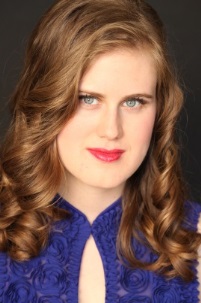    katelynmacmusic@gmail.com	www.facebook.com/KatelynMacMusic	www.katelynmac.comSOLO PERFORMANCES, CONCERTS, RECORDINGS, MOTIVATIONAL SPEAKING: Tokyo Billboard Live, Japan, Fox International / Tyler Foundation, featured soprano soloist 2 concertsKennedy Center, Winner of VSA International Young Soloists Award, ticketed performanceHerz-Jesu Kirche, Graz / St. Paul im Lavanttal, Austria; Soloist with the AIMS Festival OrchestraMozart Requiem w/ Maestro Manfred Honeck, Carnegie Mellon Philharmonic & Chorus, Soprano solos coverMaster of Music Recital & Webcast Carnegie Mellon University, Kresge TheatreUnion Station, Washington DC, Featured soloist, VSAarts / Kennedy Center , multiple shows Biola University Graduation Ceremony, chosen by President as featured soloist for 8,000 guestsHeidelberg, Germany Völkerkundemuseum, soloist, final concertSpeyer Cathedral, Germany, solo performanceHonors Concerto Concert, Aria with Symphony Orchestra, Biola University CAHandel’s Messiah featured Soprano soloist, Biola University Chorale & Symphony Orchestra, CA Bucharest, Romania; performing and teaching orphans/youth Heart to Heart InternationalSenior and Junior Voice Recitals, Crowell Conservatory of Music, CA Solo Recitals, 55 minutes, 35 minutes ms Prinsendam, Europe Guest vocalist with Rosario Strings, violin and piano duoChristmas Cantata “Tapestry of Light” soloist with Biola Chorale and Symphony Orchestra, CAWestin Bonaventure, Los Angeles, Nish/AbilityOne National Convention featured soloist Orpheum Theatre, “Everyday Heroes” featured performer, live telecast, aired continuously on COXVocal Tours “MacIntyre Family Singers” featured soloist; HI, CA, AZ, Toronto Canada, IL, VA, Wash.D.C. Single ”Running Scared” duet with American Idol Scott MacIntyre, First US cover Eurovision winning song CD"MacIntyre Family Singers" featured soloist and soprano   itunes/ Amazon/Socan/ASCAPUS Airways Centre, National Anthem performer for stadium athletic events, AZ  Mayo Center for Humanities and Medicine, featured soloist, AZ Scottsdale Leadership Awards Convention, featured soloist, AZ  CNIB (Canadian National Institute for the Blind), featured soloist, Toronto, CanadaMississagua Living Arts Centre Benefit concert, Cuban Medical Aide Toronto, Canada Chandler Center for the Arts featured soloist, 2 years, audiences of 3,000.OPERA / MUSICAL THEATRE:Le nozze di Figaro, Countess, 2015, Carnegie Mellon University; Cold Hands (Premiere), Anna, 2015, CMU/Pittsburgh Opera; Little Women, Beth, 2013;The Medium, Monica (Scenes), 2011;Suor Angelica, Novice (Scenes), 2010; Dialogues of the Carmelites, Mob Chorus, 2012, Biola Opera Theater, CA; Joseph and the Amazing Technicolor Dream Coat, The Narrator; The Scarlet Pimpernel, ensemble, Southwestern College, AZ; The Music Man, Mrs. Squires; Farmers Wife, AZ; Godspell, ensemble, AZ; Fiddler on the Roof, ensemble, AZTeachers	Coaches		Conductors		Directors		Masterclass/AgentsMaria Spacagne	S. Lemberskaya	Alexander Kalajdzic	Crystal Manich		Clemens KlugLori McCann	Kathryn Wright	Darryl Cooper		Greg Smucker		Anne BaltzDr. J. Robison	Linda Watson	Marius Stieghorst		Patricia Weinmann	George SeminatoreM. Lichdi	Dorit Hanak	Daniel Curtis		Cameron Knight		Isolde HaasA. Elgar Kopta	Wayne Wyman	Carlos St. Clair		Andrea Huber		Carmen GrassoL. Spevacek	R. J. Whipple	Shawna Stewart		Alex TobeyP. Baack		Karen Verm	Marlin OwenL. Fletcher	Ray Blackwell	Thomas DouglasMUSIC/ACADEMIC SCHOLARSHIPS & AWARDS:Pi Kappa Lambda Honor Society Carnegie Mellon University, inducted 4/2016Carnegie Mellon University Fellowship 2014-2016 $34,000Lee & Barbara Cass Award in Voice Carnegie Mellon School of Music, 2016 $1,000Sigma Alpha Iota Scholastic Award Carnegie Mellon University, 2016Fulbright Scholar Finalist, United Kingdom Vocal Performance 2013Presser Scholar 2012-2013 Presser Foundation / Biola University, CA $4,800  Who’s Who Among American Universities 2013National Federation of the Blind / Google National Scholarship Winner 2014 $9,000Epsilon Kappa Epsilon (EKE) Honors Society, Biola University, inducted 5/2013Learning Ally, Scholastic Achievement Award, Winner 2013 ($3,000)Dean’s List, Biola University, continually each semester, 2009-2013Phi Theta Kappa International Honor Society, induction 2006Outstanding Musician Award, Voice, Biola Conservatory of Music, 2012-2013Music Scholarship, Biola University, CA, 4 years 2009-2013 ($23,000)Academic Scholarship, Biola University, CA, 4 years, 2009-2013 ($29,000)Presidential Scholarship, Arizona State University (Total$36,000)International Young Soloists Award VSAarts/Kennedy Center for the Performing Arts ($5,000)Honors Concerto Competition, Winner, Biola University 2012 Outstanding Music Theory / Aural Perception Award, Scottsdale Community CollegeAmerican Idol Experience, Finale Winner, Orlando, FL. 2011; FOX, American Idol Season 8 Contestant, Hollywood, CA. NATS (National Asso. Teachers of Singing) 1st Place, Western Regional Collegiate Auditions Upper-College Women 2013NATS Collegiate Auditions, Los Angeles,CA’13’11; Classical; Musical Theatre, 3rd Place and cash awardsSweet Adeleine’s International talent search  $500 prize Performance with Purpose 1st Place Vocalist, Scholarship, Scottsdale, AZPeel Music Festival, Toronto, Ontario, Canada 1st Place awards and  Vocal ScholarshipsRoyal Conservatory of Music (RCM), multiple years, Voice, First Class Honours with Distinction, Toronto, Ontario, CanadaEDUCATION:Carnegie Mellon University MM Vocal Performance 2016 Cum. GPA 4.0Biola University BM Vocal Performance Minor Biblical Studies, Summa Cum Laude, Dean’s List 2009-2013 Cum. GPA 3.98 Heidelberg Study Abroad Program, 17 units cum. GPA 4.0Scottsdale Community College, entered at 11 years old, Deans List, completed 62 units Cum. GPA 4.0	Arizona State University Piano Preparatory Program Royal Conservatory of Music, Voice and Piano, Toronto, CanadaMEDIA: Numerous appearances and articles in international, national, and local television, radio, and print as singer, dancer, and horseback rider including Fox International, Hollywood Reporter, Kleine Zeitung, Kennedy Center News, Classical Singer Magazine, Hour of Power, Good Morning Arizona, Arizona Republic.EMPLOYMENT & EXTRA-CURRICULAR:Paid Vocalist and Speaker, hundreds of charities, churches, colleges, special events, corporate events, and conventionsVoice Teacher CA, AZDance: 	Competitive Ballroom (All Styles), Competitive Clogging, English Historic DancingLanguages Studied: German 3yrs; Spanish 2yrs; French 1yr; Italian 1yrNational Federation of the Blind Performing Arts Division, Vice PresidentSigma Alpha Iota International Music Fraternity Member, Carnegie Mellon UniversityMusical Instrument Museum (MIM) Museum Guide / Docent, 2013-PresentWorship Leader/Vocal Soloist countless venues across N. America; Volunteers regularly at home church of 6,000 AZ 16 yrs.Other Skills/Interests: Horseback Riding, Showing Poultry, International Travel, Skiing with a sighted guide.